Захлюпа Мария Николаевна,учитель начальных классов, МБО «СОШ № 12», г. Усолье СибирскоеТема: «Образовательные путешествия, как условие успеха каждого ребёнка»Приложение 1Паспорт проектной задачи «Спасение Ученого кота».Содержание станции «Ловушки БАБЫ ЯГИ» (литературное чтение).Презентация 2Ребята распределяются по группам, все задания выполняют группами, после выполнения озвучивают и получают полосочку для цепочки коту. Название проектной задачиСпасение Ученого кота.Предметная областьРусский язык, литературное чтение, математика, окружающий мирКласс2Тип задачиПредметная рефлексивная одновозрастнаяЦели и педагогические задачи (педагогический замысел)Использование предметных знаний в модельной (квазиреальной) ситуации.Развитие навыков сотрудничества в малых одновозрастных группах.Работать над развитием речевых навыков.Отработать умения анализировать материал, обобщать, использовать эти умения в нестандартной ситуации.Развивать рефлексивные и творческие способности учащихся. Знания, умения и способы действий, на которые опирается задачаРусский язык:-умение находить орфограммы, определять тип высказываний, главные члены в предложении, алфавит.Литературное чтение:-умение работать с текстом, озаглавливать, определять жанр текста.Математика:-умения сравнивать величины, складывать и вычитать многозначные числа, работать с геометрическим материалом.Окружающий мир:-умения определять и классифицировать предметы живой и неживой природы.Общеучебные умения•	Работа в малой группе (коммуникативная компетентность): организация работы, распределение заданий между участниками группы в соответствии с общей структурой задачи и возможностями участников, взаимодействие и взаимопомощь в ходе решения задачи, взаимоконтроль.•	Работа с разными видами текстов, умение выделять существенную информацию, от несущественной.Планируемый педагогический результатДемонстрация учащимися:•усвоения   предметного   материала   и возможностей применять его в нестандартных условиях;•умения,   работая   в   малой  одновозрастной   группе,   создавать   конечный «продукт»Способ и формат оценивания результатов работыОценка взаимодействия учащихся при работе в малой группе проводится путём экспертного наблюдения и оформляется в виде экспертного листаПолучившийся в ходе работы «продукт» предлагается для оценивания  другой группе через оценочный лист с заданными критериямиОборудование и материалыНабор текстовых заданий, листы ватмана, карандаши, фломастеры, ножницы, клейСодержание заданийДемонстрация презентацииРебята распределяются по группам, все задания выполняют группами, после выполнения озвучивают и получают полосочку для цепочки коту. 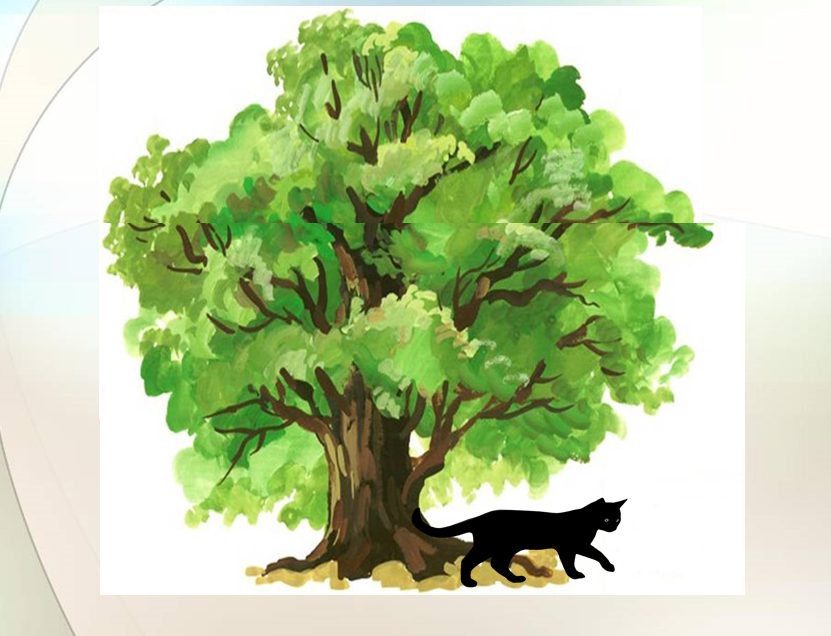 1. Чтение скороговорки. Молоко молочница несла.Молоко молочница разлила.Молоко лакали коты.В молоке намочили усы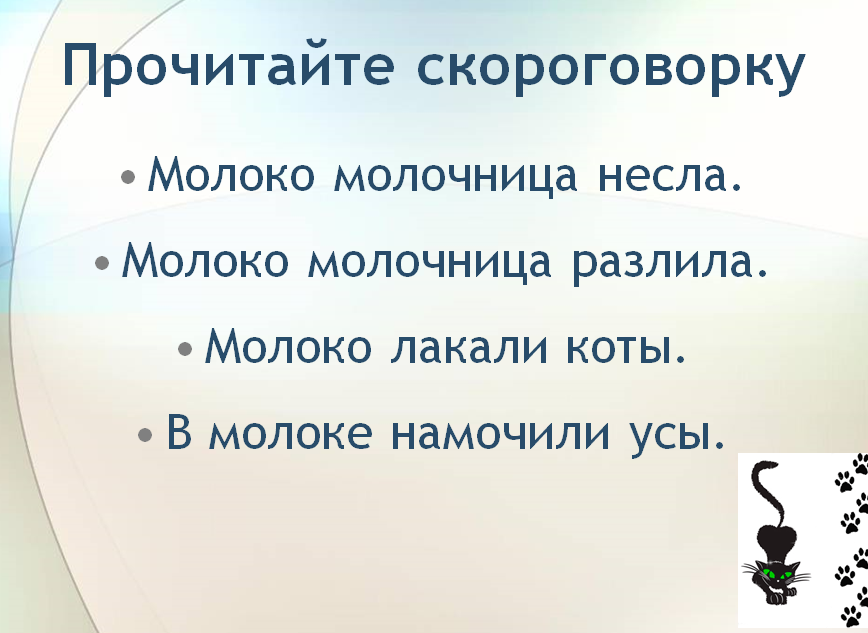 2. Определить из какого произведениях кот.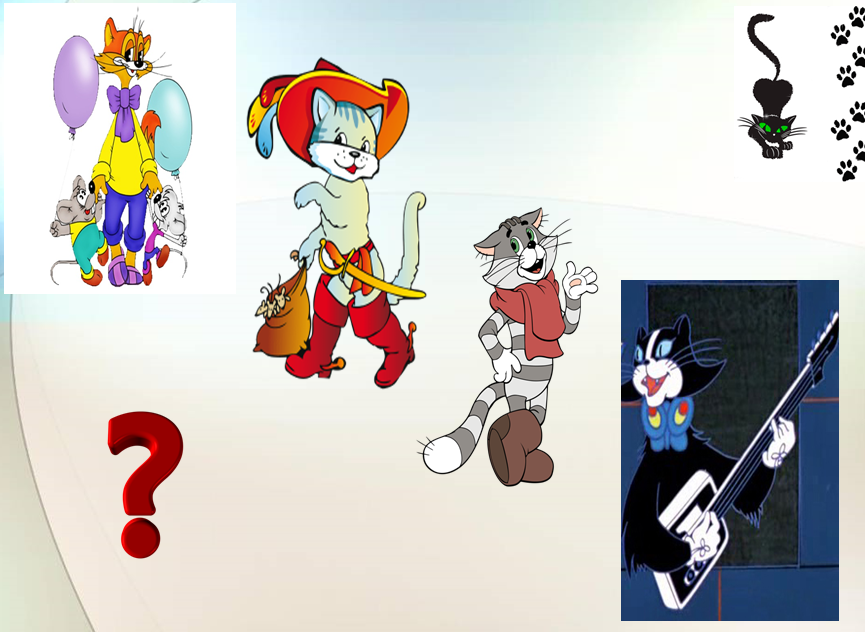 3. «Вопрос - ответ» по произведениям, где встречается кот.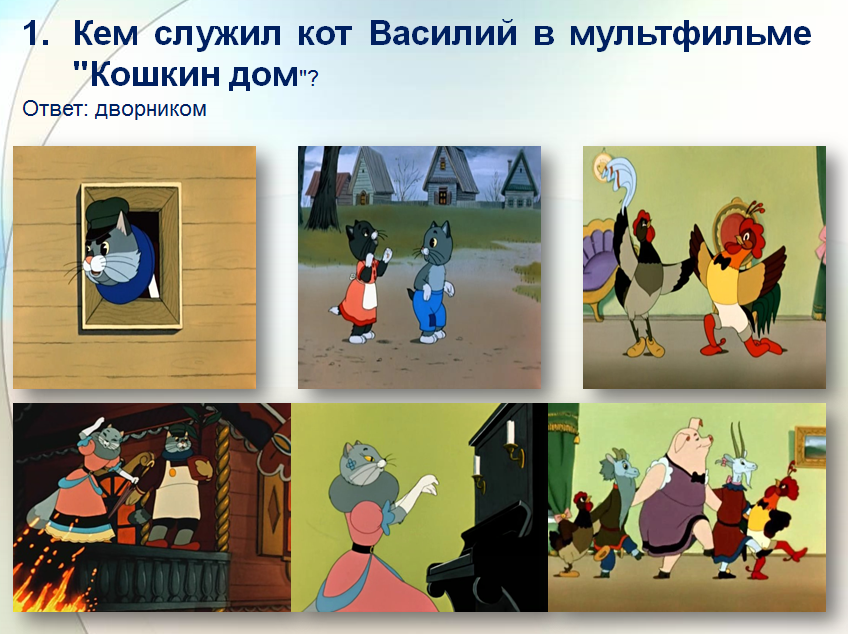 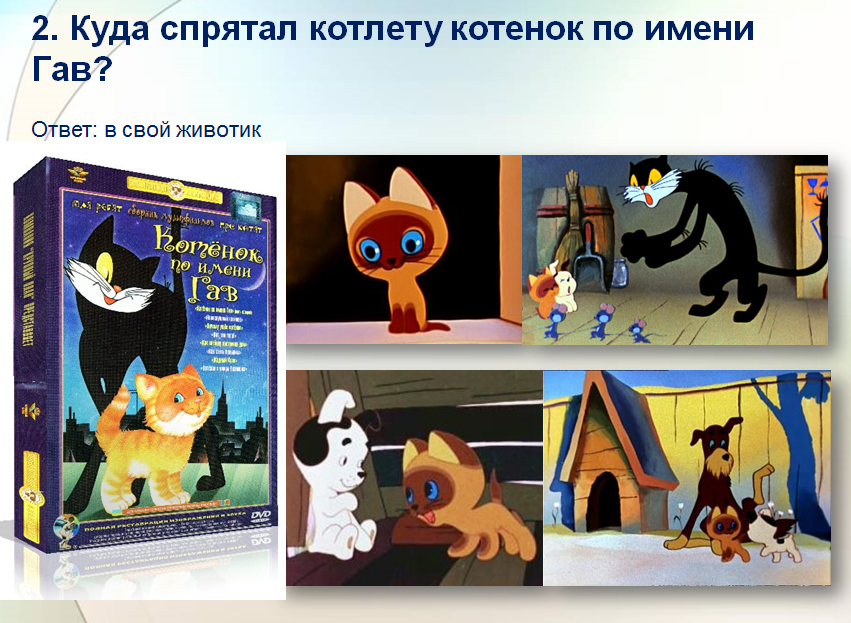 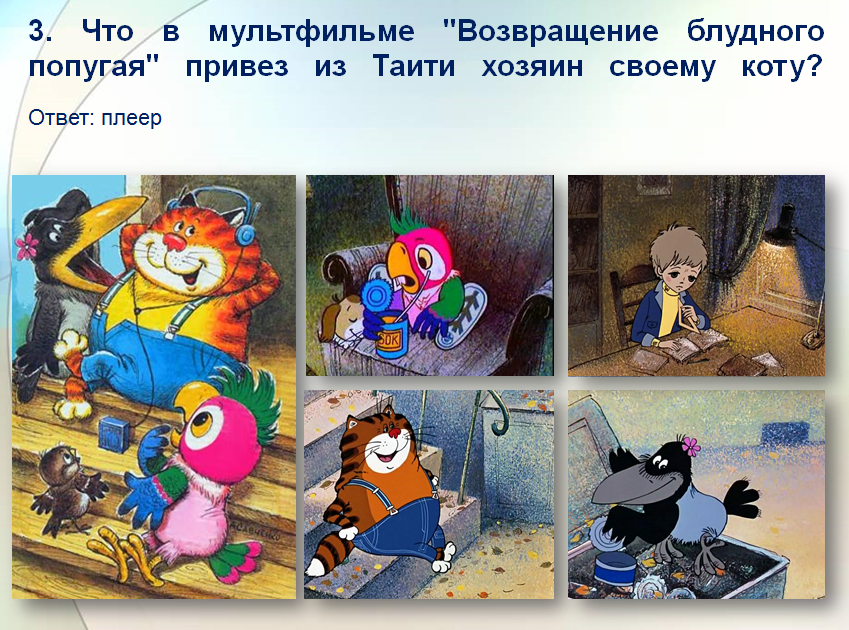 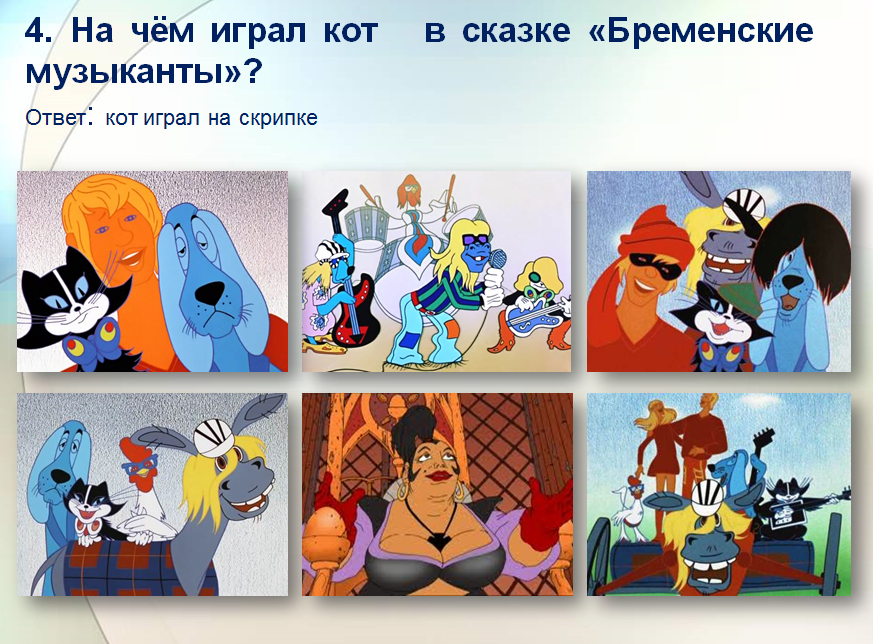 4. Работа с текстом «НЕМНОГО  О КОШКИ…»(Текст напечатан на листе формата А4, разделён на предложения,  которые граничат линией отреза. Учащиеся читают текст и распределяют предложения в треугольник.)Много тысячелетий живут на планете рядом с человеком кошки и собаки. Родиной домашней кошки является континент Африка.         Кошки - загадочные животные. На свете около 60 разных пород кошек, но большинство беспородных.          Мы держим их в доме, они возле нас, когда им захочется. Ученые считают, что хозяева этих животных приобретают привычки и черты характера своих питомцев.        Кошки - хищные животные, родственницы львов и тигров. Они охотницы  ловят мышей, птиц. Вокруг кошки существует много небылиц. Считалось, что чёрные  кошки слуги ведьмы и они  предназначены, чтобы творить зло.         Они предсказывают погоду,  являются хорошими лекарями. Кошка - лучший друг моряков, в долгом плавании она смягчает тоску о доме. В России в новый дом пускают перед собой кошечку на счастье.  Согласно народным приметам, когда кошка умывается должны прийти гости. В Германии говорят: «Кто кошечку побьет, счастье в жизни не найдет». В Египте кошка является священным животным.        Помните: человек в ответе за здоровье и жизнь своего четвероногого друга.Много тысячелетий живут на планете рядом с человеком кошки и собаки. Кошки - загадочные животные. Родиной домашней кошки является континент Африка.На свете около 60 разных пород кошек, но большинство беспородных.   Ученые считают, что хозяева этих животных приобретают привычки и черты характера своих питомцев.Кошки - хищные животные, родственницы львов и тигров. Они охотницы  ловят мышей, птиц. Вокруг кошки существует много небылиц. Считалось, что чёрные  кошки слуги ведьмы, и они  предназначены, чтобы творить зло. Они предсказывают погоду,  являются хорошими лекарями. Кошка - лучший друг моряков, в долгом плавании она смягчает тоску о доме. В России в новый дом пускают перед собой кошечку на счастье.  Согласно народным приметам, когда кошка умывается должны прийти гости.В Германии говорят: «Кто кошечку побьет, счастье в жизни не найдет».В Египте кошка является священным животным.Помните: человек в ответе за здоровье и жизнь своего четвероногого друга.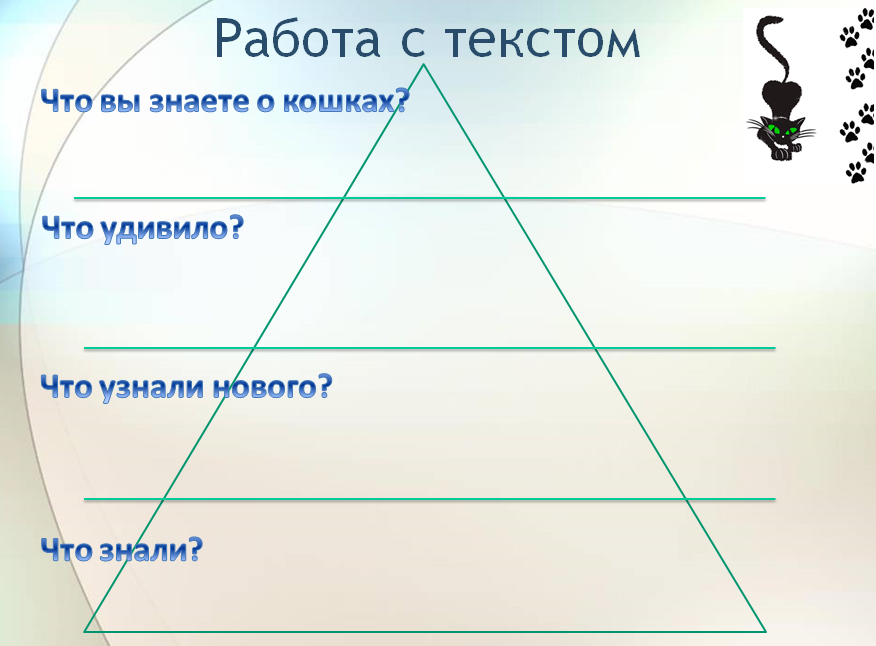 5.  ВОПРОС-ОТВЕТНаходят интересные факты из литературных источников о кошках, на конкретно поставленный вопрос. (источники заранее подготовленны)1.        Хорошо ли слышит кошка?  (У кошки очень тонкий слух: она слышит малейшие шорохи, которые производят мыши.  А потом поворачивает уши, как спутниковые антенны, и точно определяет, где прячется добыча. Но в то же время кошка может не обращать никакого внимания на громкую музыку, которая раздается у нее под ухом).2.        Хорошо ли кошки видят? (У кошки очень хорошее зрение . Кошачий глаз можно сравнить со светоотражателем машины: у кошки в полутьме можно заметить зеленоватый отблеск в глазах. Глаза у кошки крупные и смотрят в одном направлении. Кошка верно определяет расстояние до предмета)3.        Зачем кошке усы?  (Несмотря на хорошее зрение, в полной темноте кошка, конечно, ничего не увидит, и тогда главным органом чувств становятся усы. Благодаря им кошка ощущает малейшие колебания воздуха и может уверенно передвигаться а темноте, не задевая окружающие предметы)4.        А зачем кошки умываются? (Кошка очень чистоплотна и часто умывается. Она вылизывает не столько свою грязь, сколько свой запах. Все кошки охотницы и охотятся они из засады. И если добыча почувствует запах кошки, то та может остаться голодной)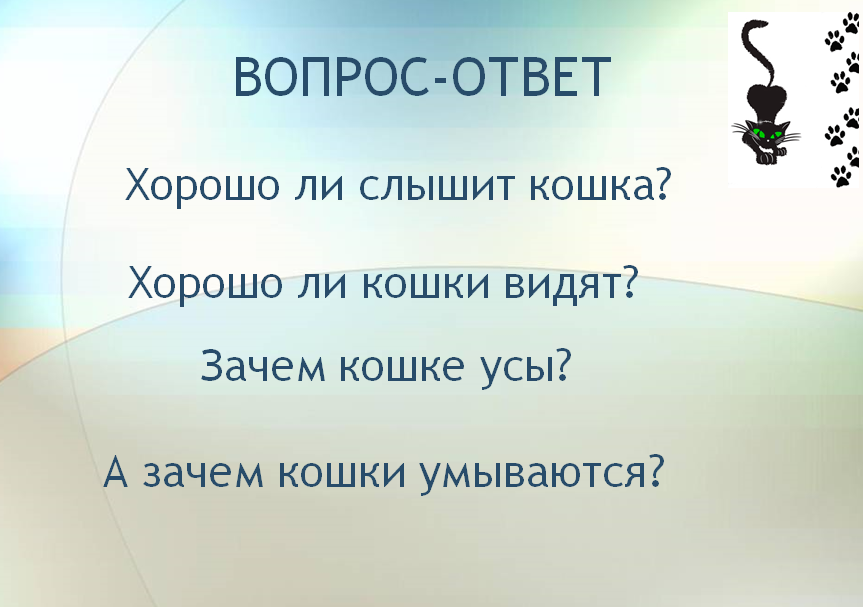 6. Инсценировка стихотворения  «Кошка»Сценка «Кошка»Мальчик.  Говорит мне тихо кошка…Кошка.  Пожалей меня немножко!Мальчик.  Не пойму я кошку эту.Я ей тычу в рот конфету,Я под самый кошкин носЛучший свой значок поднес.Я обнял ее за шею-Вот как я тебя жалею!Ну чего ты хочешь, кошка?Говорит  на…Кошка. Немножко, хоть немножко пожалей -Отпусти меня скорей!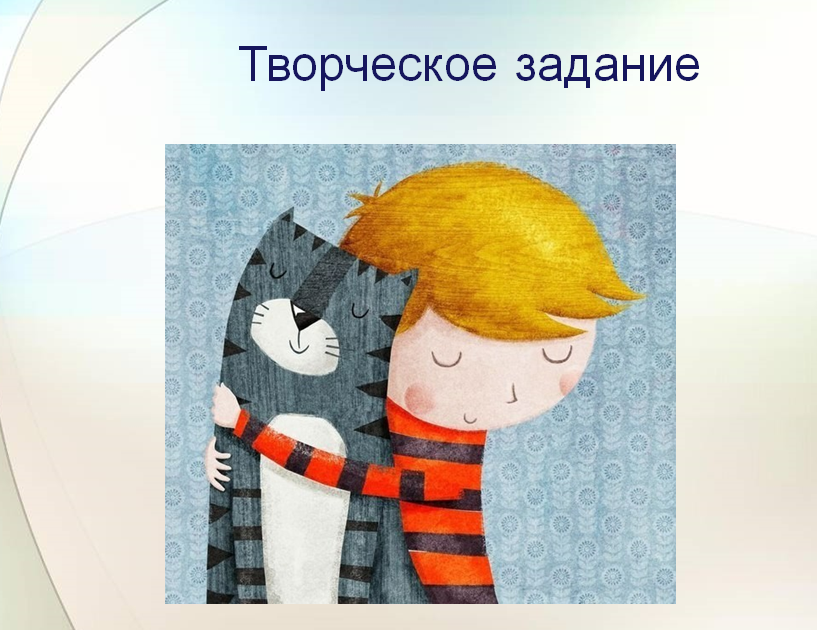  7. Рефлексия «Нарисуй друга».(Ребятам предлагается готовый шаблон кошки, они её раскрашивают и главное рисуют мордочку)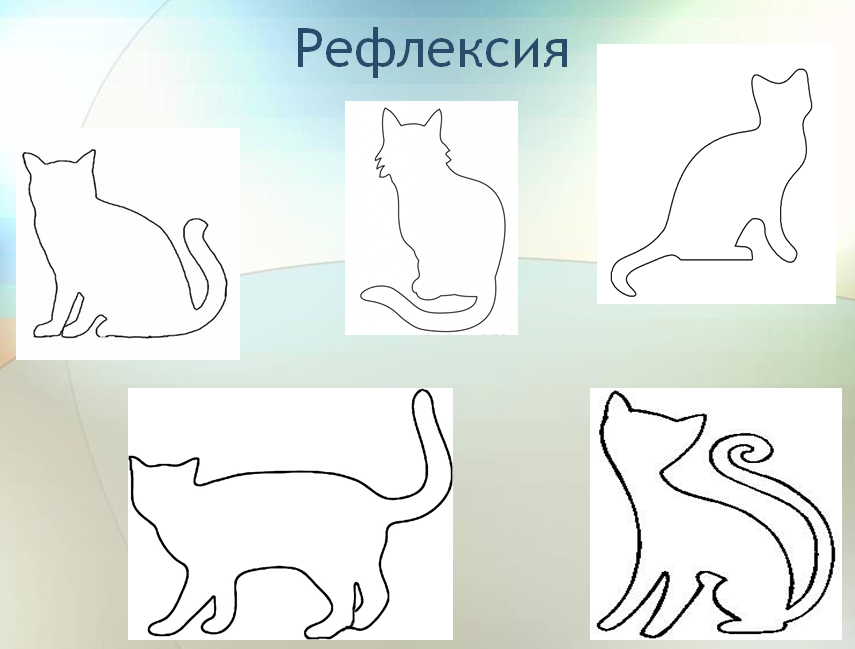 8. Оценка групповой работы.(Количество звеньев цепи)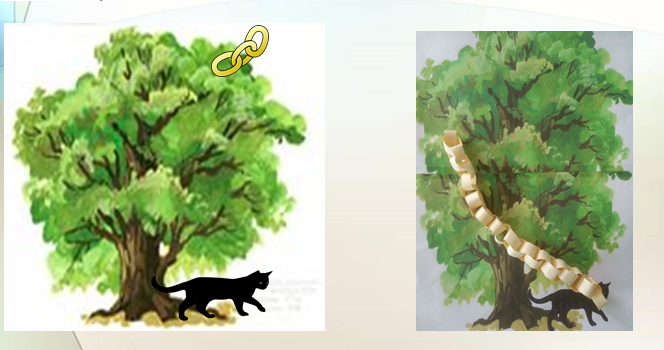 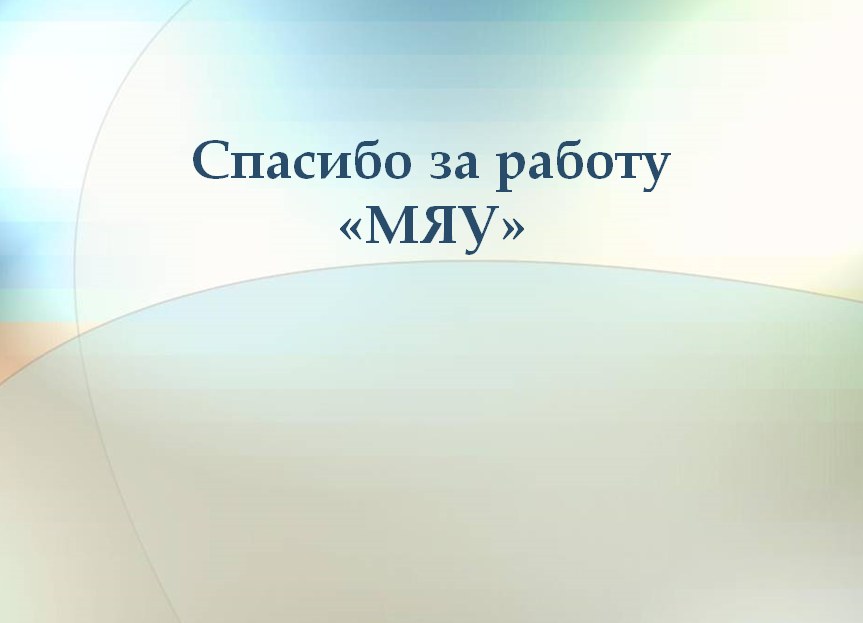 